OSWEGO HIGH SCHOOL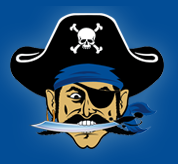 SENIOR PRIVILEGE RULESRelease from school may be granted to seniors who meet the guidelines for Senior Privilege.  Senior Privilege includes permission to come in late and/or leave early, as long as the student is not absent from any scheduled classes (with the exception of study halls).  Students may have permission to leave campus during study halls and during their lunch, up to two times a day.  Students must have a 75 or above average in all classes. You must maintain a 90% overall attendance rate for each 5-week review. You may not be tardy to school more than 5% of the time for each 5-week review.  The student must have permission from a parent or legal guardian, be scheduled to graduate in June of 2024, & be in good academic/behavioral standing, and receive written authorization from the building administration. The following is a list of Senior Privilege Pass rules:You must always show your Senior Privilege Pass when signing in or out.Students must complete the electronic sign-out from the study hall before signing out in the Main office.Students must maintain at least 6.5 credits for the year. You can only sign yourself in/out – no one else can sign you in/out, except your parents or guardian.Please enter and exit the building without disruption to classes or students.Once you sign out, you must immediately leave the school grounds.If you have the privilege of being out 1st period and are not going to be here for the entire day, you must call the Main Office and let Ms.Carson know you will be absent and bring in a note the next day.Any senior who receives ISS or OSS for any disciplinary reason will lose his/her pass.  The length of revocation will depend on the infraction and the student’s disciplinary record as determined by the Principal or Assistant Principal.Students may come late or leave if they do not have an instructional obligation. The administration still reserves the right to revoke the privilege if students do not demonstrate positive citizenship. Any other questions, please refer to the High School Code of Conduct and Student Handbook for further qualifications and rules.REMEMBER – any violation of the Senior Privilege Pass rules will cause you to have your privilege revoked!Please act safely and responsibly while enjoying your Senior Privilege!Rev. 1/27/23Student Signature:_______________________Parent Signature:________________________Administrator Signature:__________________________